NOT: Çevre Görevlisi İşlemleri (eyeterlik uygulaması ):- İlk defa Çevre görevlisi başvurusu yapacak olan kişiler; https://ecbs.cevre.gov.tr  sayfasından girerek Şahıs Uygulamaları butonundan E-Yeterlik uygulamasını seçerek Çevre Görevlisi Başvuru Ekranına girebileceklerdir. Çevre Görevlileri Menülerden “Kişi Başvuru-Çevre Görevlisi” adımlarını takip ederek başvurularını gerçekleştirebileceklerdir.Çevre Görevlisi Eğitimini tamamladıktan sonra aşağıda belirtilen süreçleri takip ederek Çevre Görevlisi Başvurusu yapılacaktır.(1)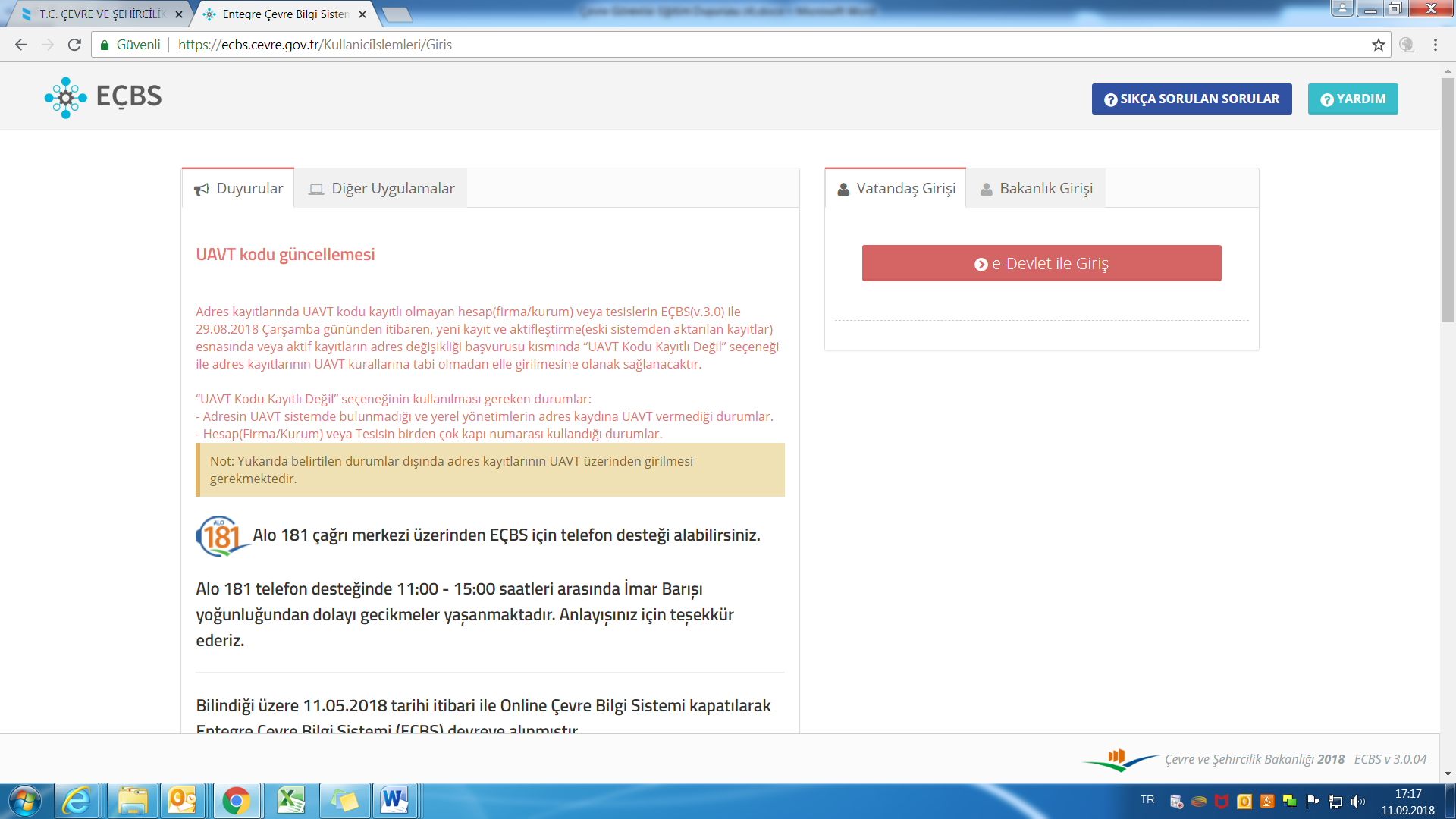 (2)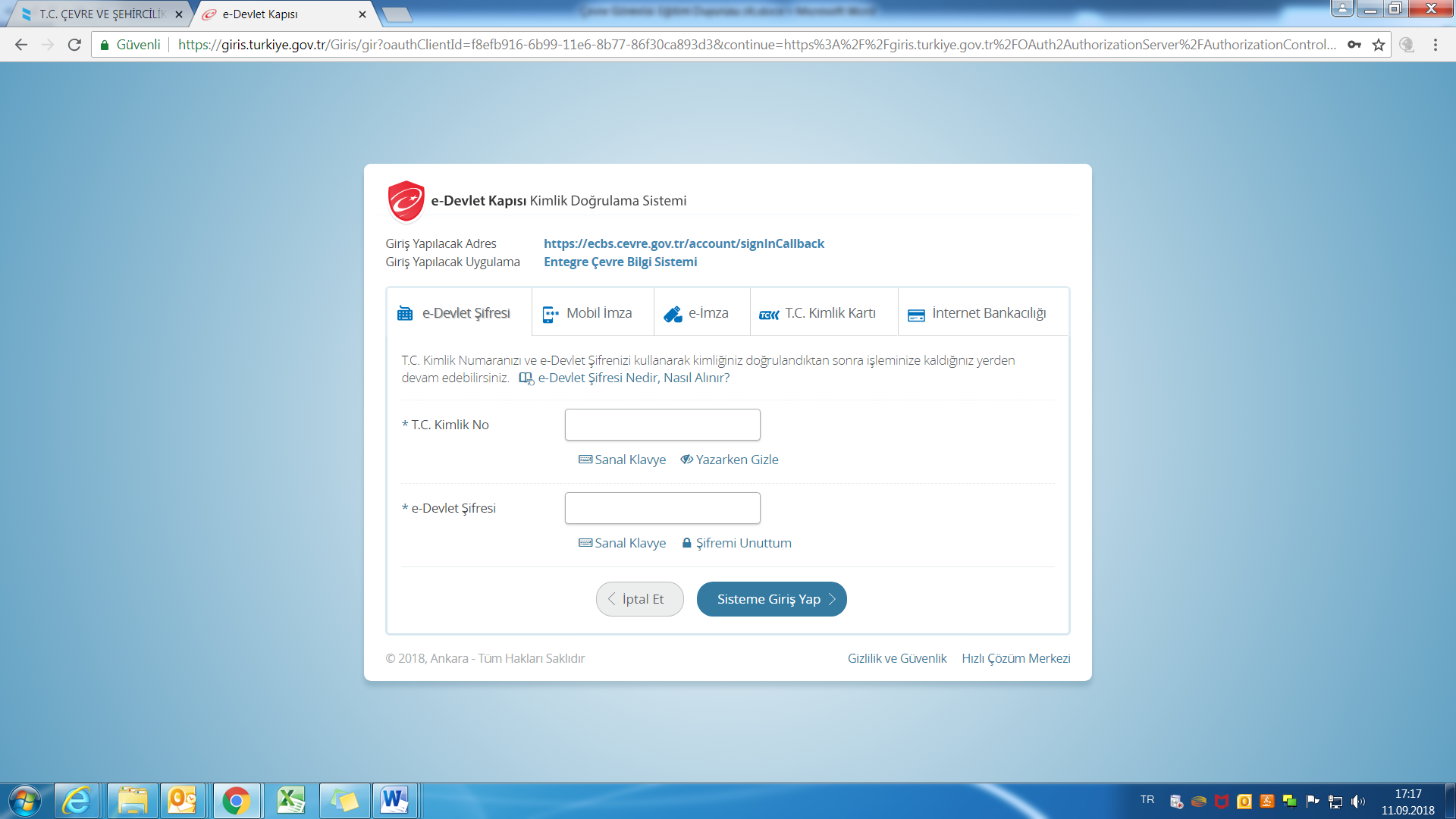 (3)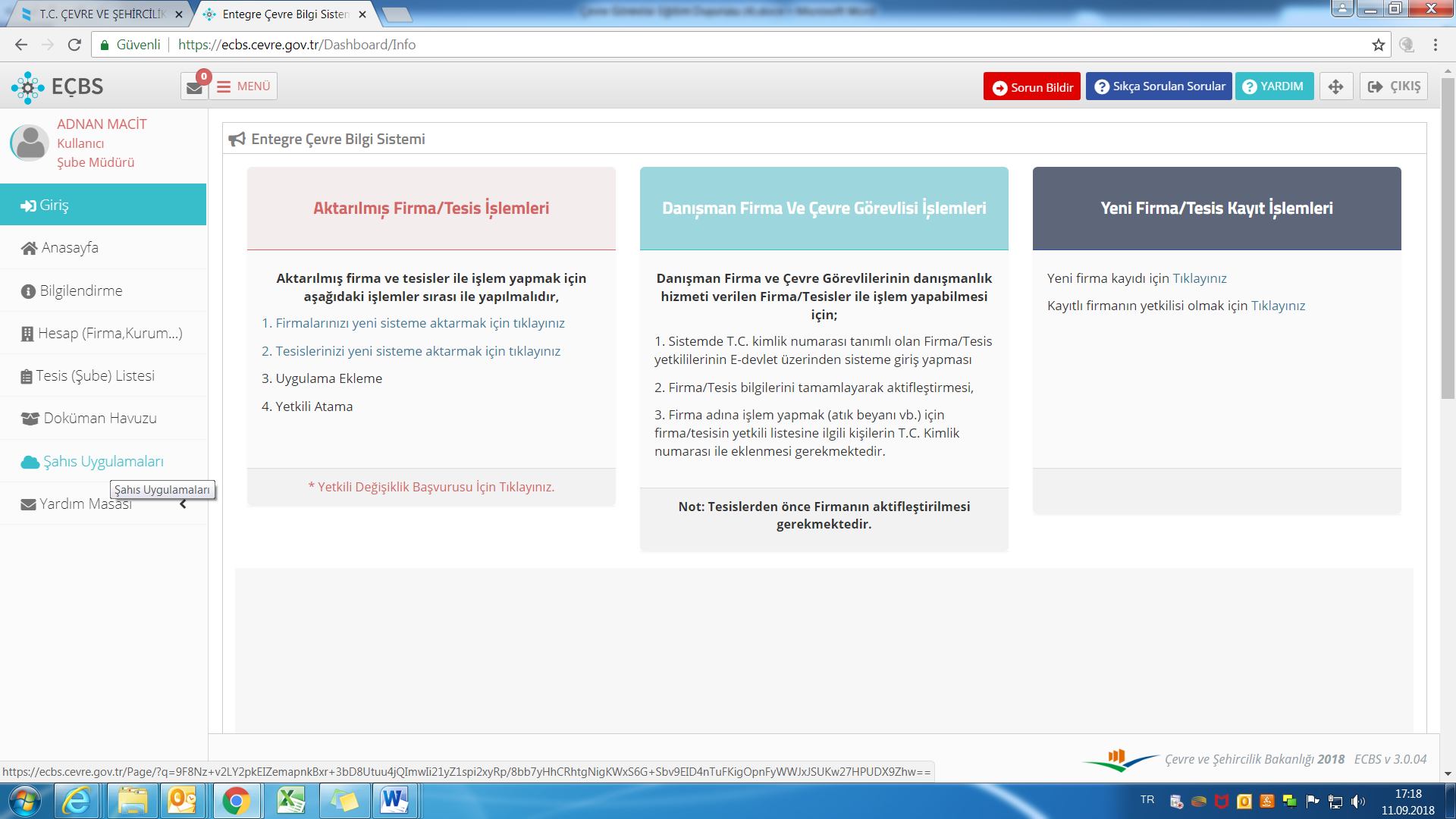 (4)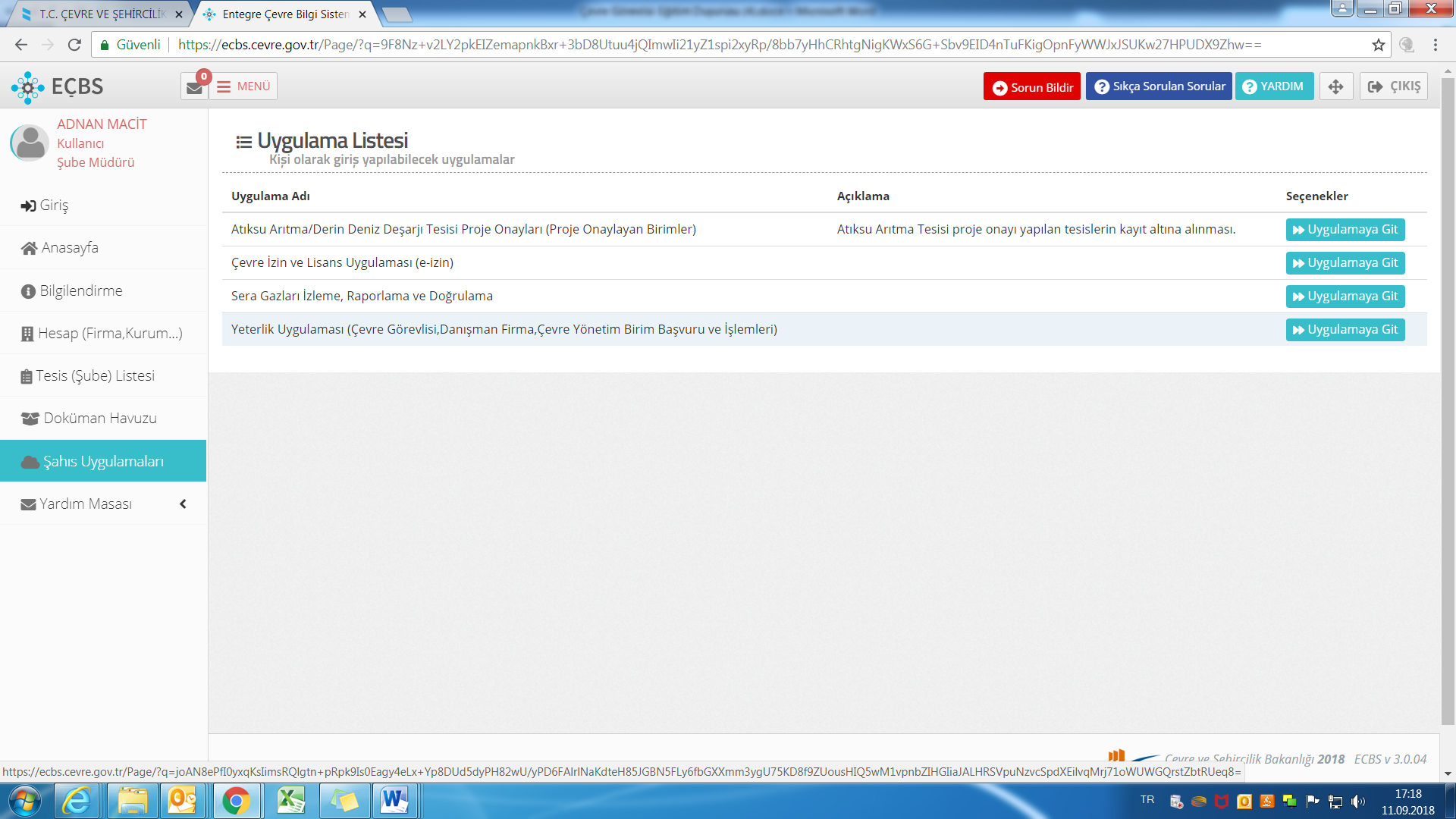 (5)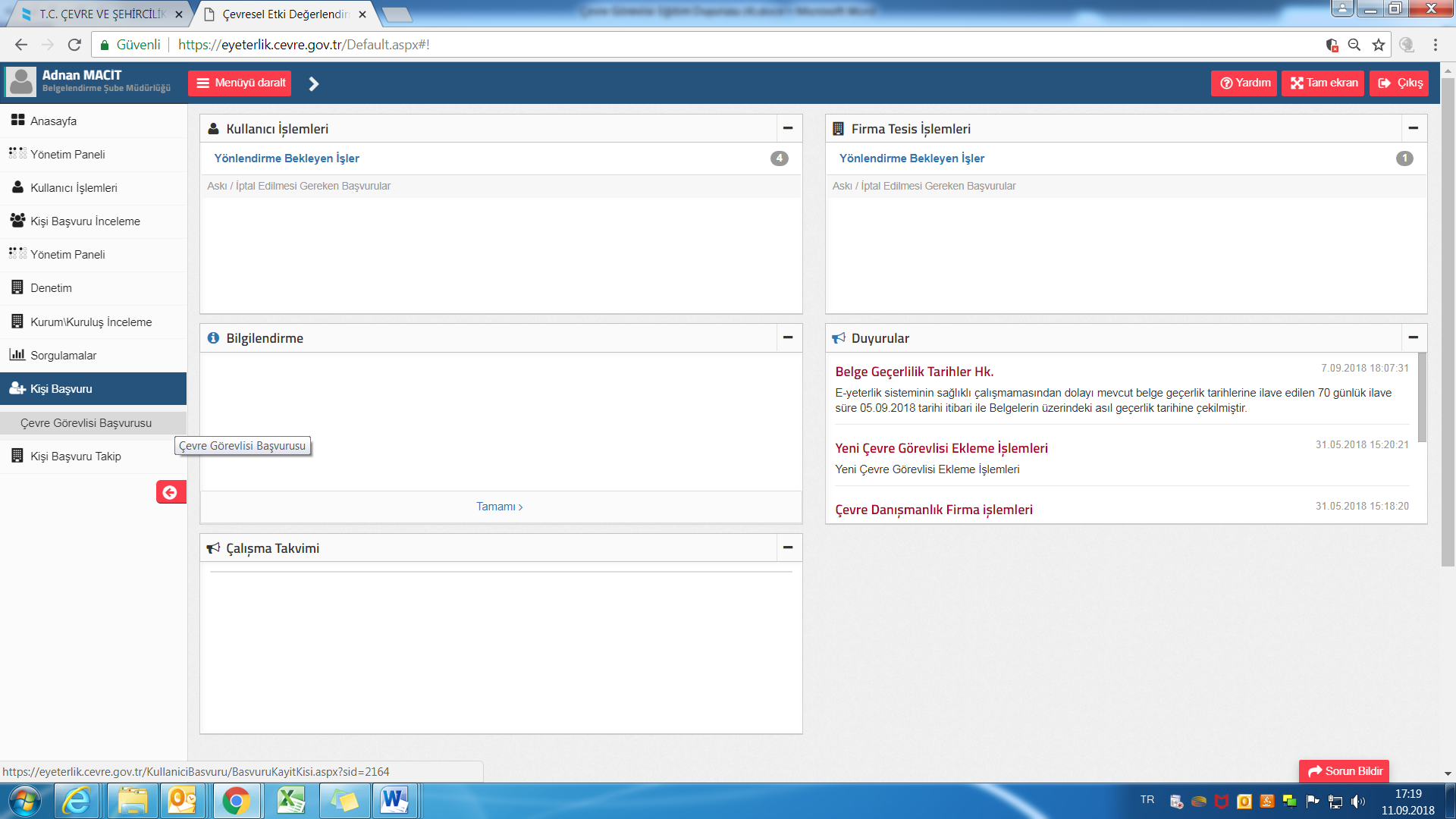 E-İmza Programını Yüklemek için Google Chrome üzerinden META 4 programı yüklenmelidir. Bu Programı Yüklemek için ise Tam ekran yazan butonun üzerindeki kırmızı noktaya Mausun sağ ile tıklayarak indirilmek istenen programın bilgisayarınıza yüklenmesine izin verdiğiniz zaman E İmza kullanılabilmektedir. 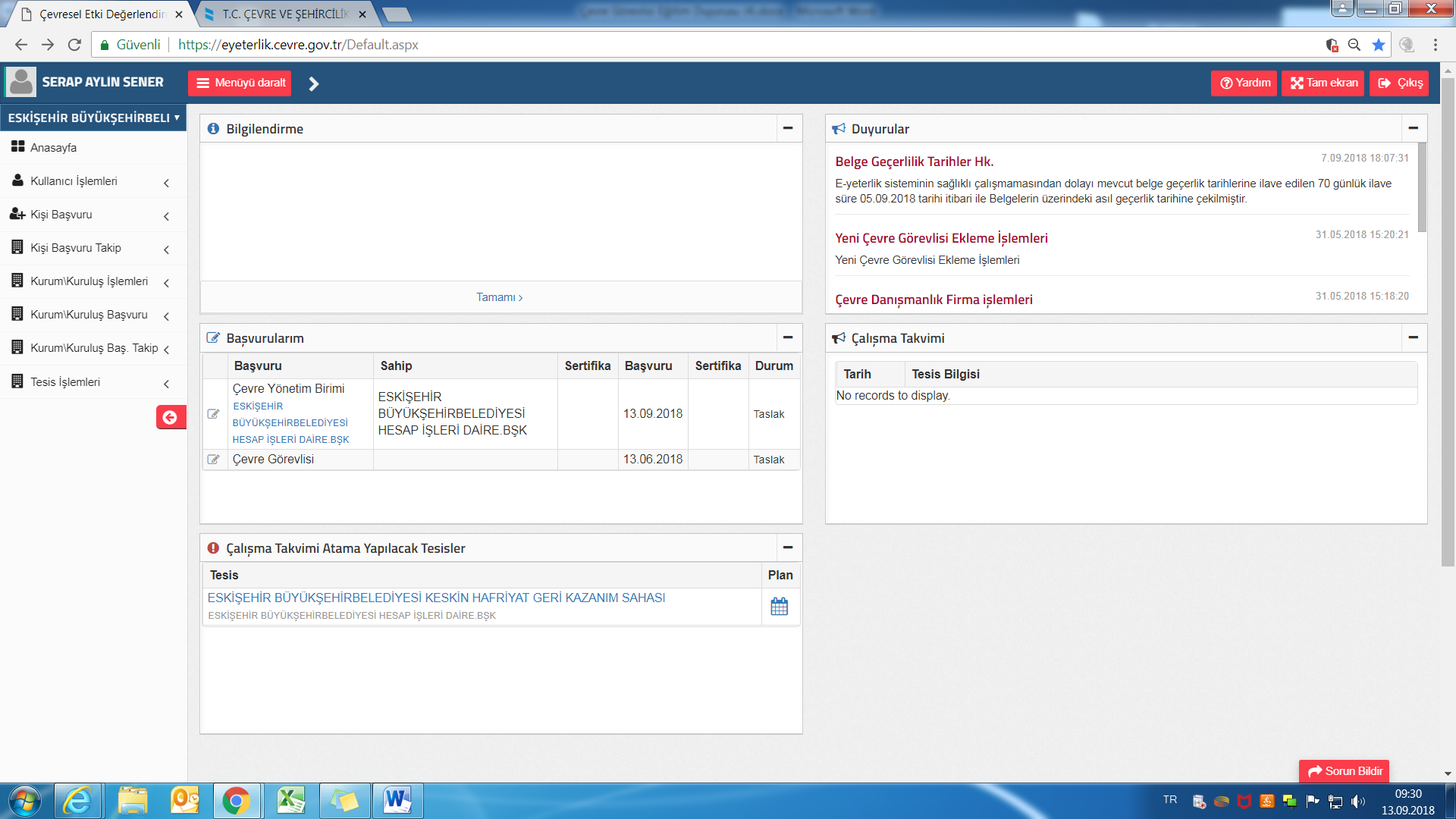 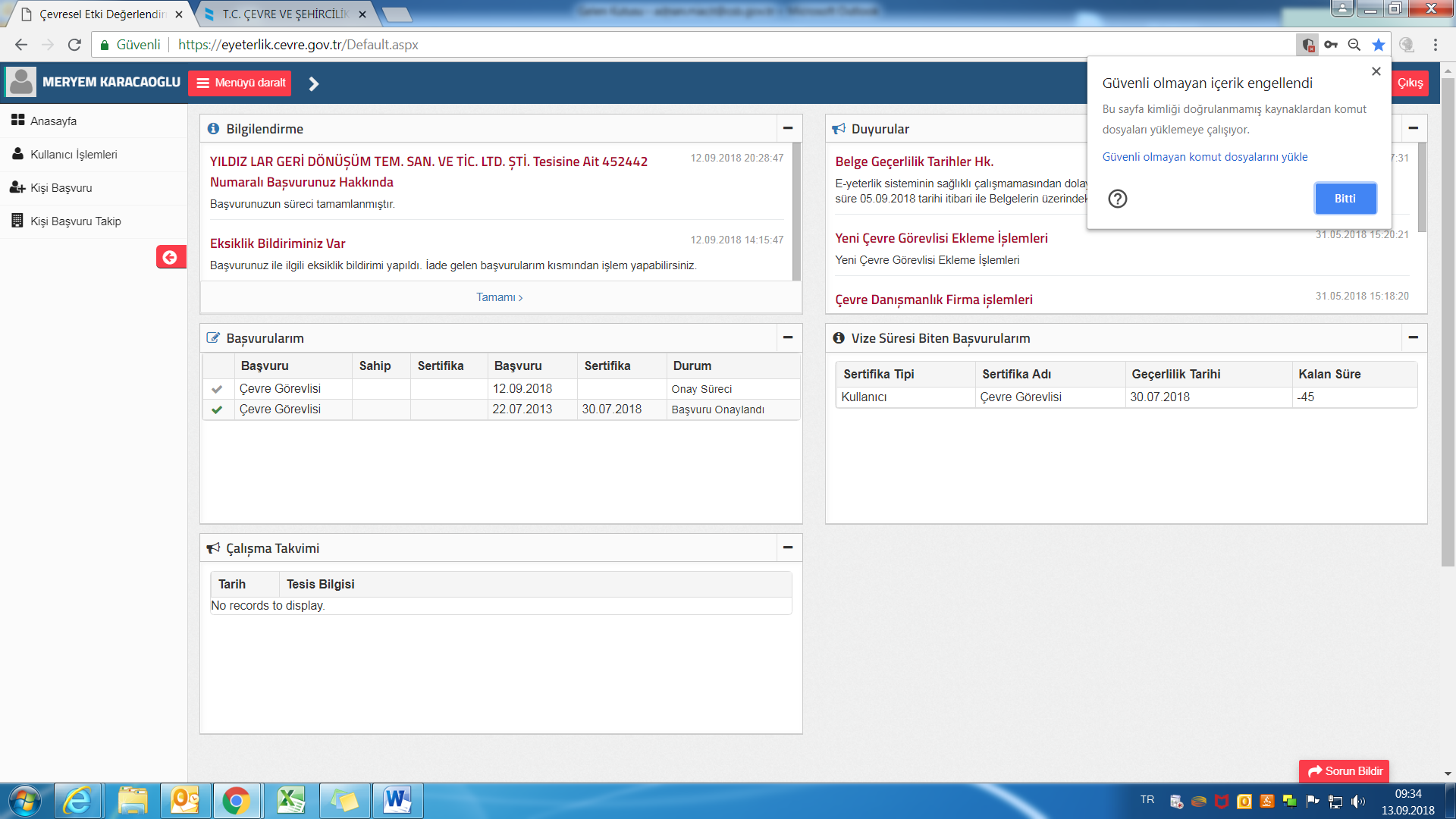 